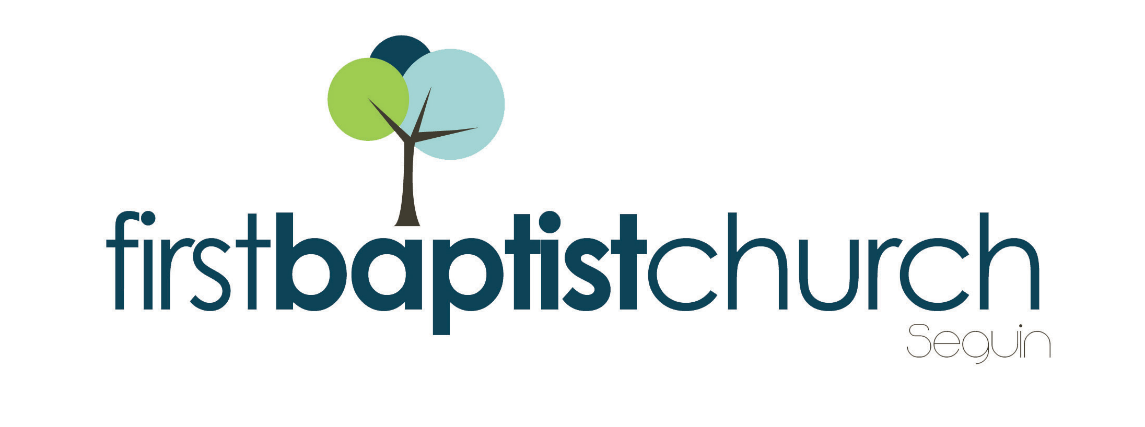 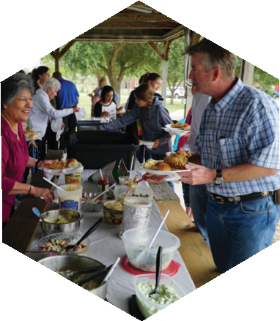 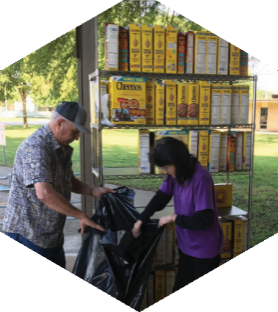 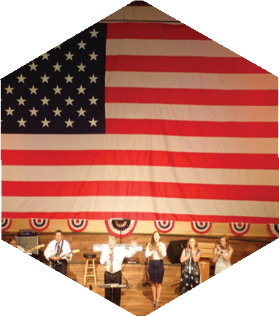 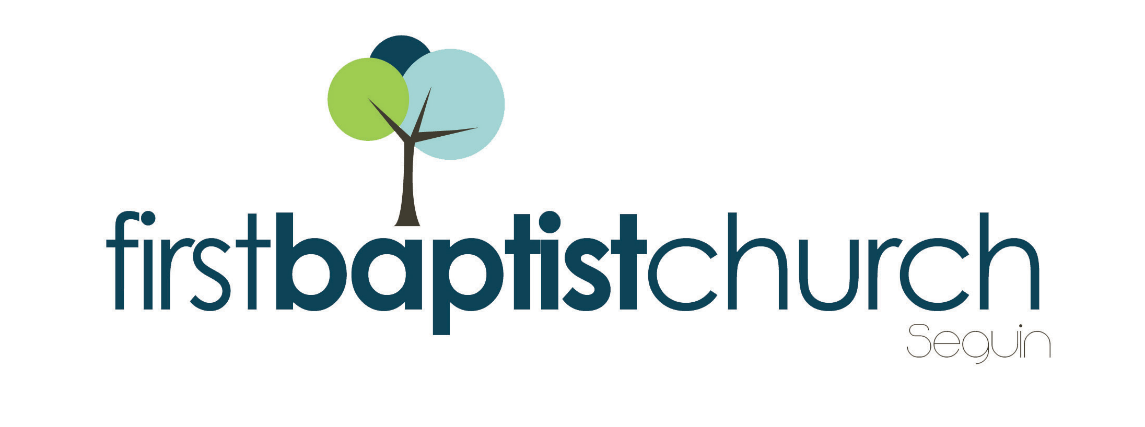 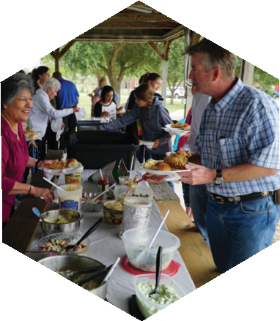 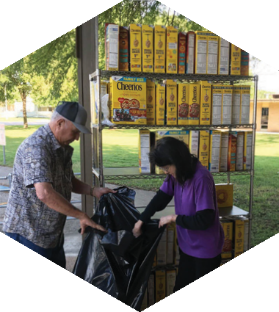 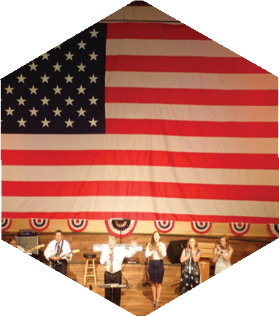 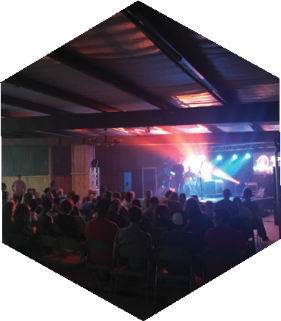 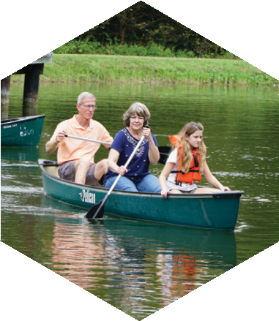 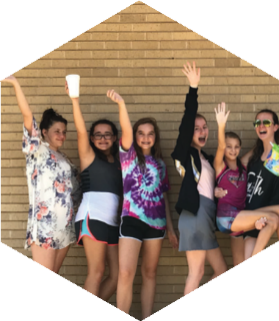 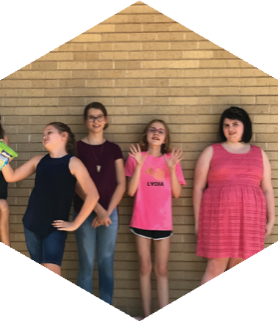 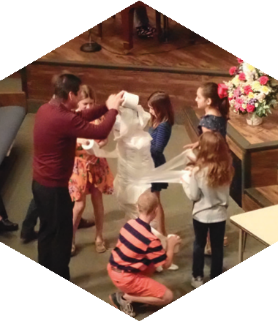 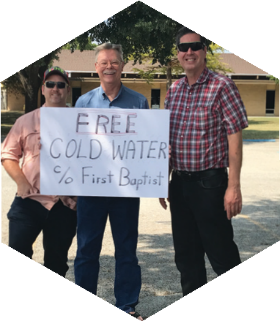 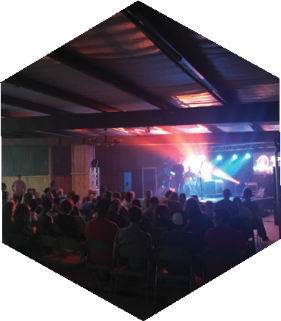 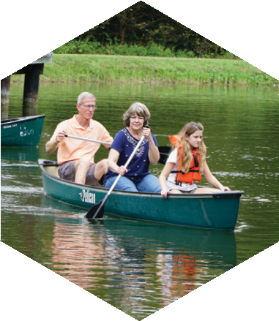 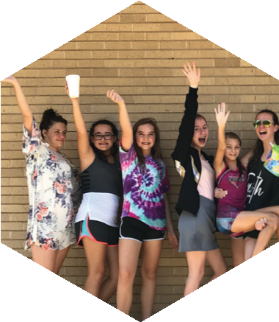 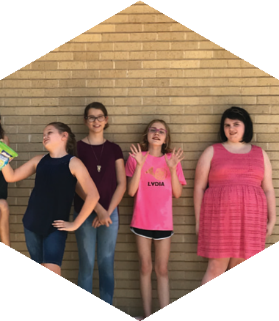 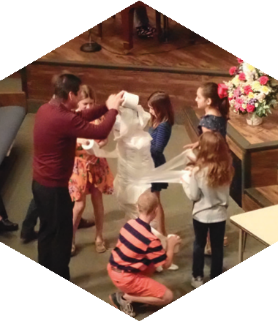 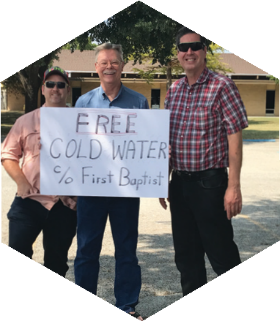 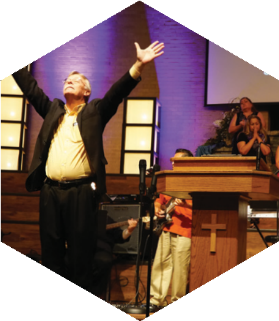 MORNING SERVICEJune 9, 2019    10:30 amINTO THE WILD					    VideoWELCOME/PRAYER                                    Pastor Brice                                DECLARATION OF PRAISE                      CongregationOpen Up the HeavensRevive Us Again (Hymn #469)SCRIPTURE – John 6: 16 - 21                      Josh GrahamGIDEONS BIBLE MINISTRY		    Milt WatsonWORSHIP MEDLEY                                    CongregationOpen Up Our EyesOnly King Forever*MESSAGE: WHEN IS JESUS COMING BACK?Pastor BriceRESPONDING TO GOD’S WORD             CongregationLord, I’m Coming Home (Hymn #309)Offering             					Prayer					    Ronnie HumphreyBuild My Life	      	    			Lupe Gonzales	                                BENEDICTION*    Children 4 years old thru First Grade dismissed for children’s worship following this song. Please join Holly Wrinkle and the praise team as they lead our worship this morning!EVENING SERVICE6:00 PMWe hope you will join us tonight for a traditional service of hymns and verse by verse preaching by Bro. Josh Tylich.GIDEON BIBLE MINISTRYWe hare pleased to welcome back the Gideons to our church this morning to give a short presentation on their Bible Ministry. We will take an offering for them today and any loose cash in the offering plate will go toward the purchase of Bibles. VACATION BIBLE SCHOOLJUNE 17 - 21Vacation Bible School (VBS) is for children who have completed pre-K through 5th grade. Our theme this year is “In the Wild” and registration has begun. There is still time to stop by the table in the foyer to fill out a form and pick up a t-shirt ($10) and music CD ($5). You can also register in the church office but please note, the office will not have the t-shirts or CDs to purchase. You will need to purchase those at the table in the foyer with the VBS directors. FATHER’S DAY SERVICEJUNE 16We hope you will join us next Sunday for a special service dedicated to the dads of FBC. We will be honoring one dad in the congregation that morning with a special surprise. We invite all dads to come celebrate the morning with your church family.For more information, write your name & email on the white card found in the few and place in the offering plate.